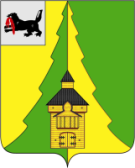 Иркутская областьНижнеилимский районКонтрольно-счетная палатаНижнеилимского муниципального района_____________________________________________________________________________________===========================================================================г. Железногорск-Илимский  20 января 2016 года                                                                       Отчет                                             о работе Контрольно-счетной палаты                                 Нижнеилимского муниципального района за 2015 годНастоящий отчёт о деятельности Контрольно-счетной палаты Нижнеилимского муниципального района за 2015 год (далее – Отчет) представлен в Думу Нижнеилимского муниципального района в соответствии с требованиями статьи 19 Федерального закона от 07.02.2011 № 6-ФЗ «Об общих принципах организации и деятельности контрольно-счетных органов субъектов Российской Федерации и муниципальных образований» на основании результатов,  проведенных контрольных и экспертно-аналитических мероприятий, вытекающих из них выводов, рекомендаций и предложений Контрольно-счетной палаты Нижнеилимского муниципального района (далее - Контрольно-счетная палата или КСП района). Отчет является одной из форм реализации принципа гласности, который ежегодно представляется в Думу Нижнеилимского муниципального района, а также подлежит публикации в средствах массовой информации в целях ознакомления общественности.Контрольно-счетная палата Нижнеилимского муниципального района осуществляет свою деятельность на основании  Конституции Российской Федерации, законодательства Российской федерации и Иркутской  области, Устава Нижнеилимского муниципального района, Положения о Контрольно-счетной палате Нижнеилимского муниципального района и иных муниципальных нормативных правовых актов.Работа КСП района велась на основании годового плана, который разрабатывает и утверждает самостоятельно, в соответствии с Положением «О Контрольно-счётной палате Нижнеилимского муниципального района», в рамках существующих стандартов внешнего муниципального финансового контроля.Все итоговые документы контрольных, экспертно-аналитических и других мероприятий, проводимых Контрольно-счетной палатой, размещены на официальном сайте Интернет-портала администрации Нижнеилимского муниципального района в информационном блоке Контрольно-счетной палаты.Контрольно-счётная палата Нижнеилимского муниципального района зарегистрирована 17 марта 2011 года, в своём составе имеет 3 штатные единицы – председатель, инспектор по основной деятельности и консультант КСП по переданным полномочиям. Согласно, Закону Иркутской области «Об областном бюджете на 2015 год и на плановый период  2016 и 2017 годов» и в соответствии с расчётными нормативами,  утверждёнными Приказом Министерства труда и занятости  Иркутской области от 24.12.2014 г. № 96-мпр, списочная численность контрольно-счетного органа Нижнеилимского муниципального района согласно заключённых Соглашений (с 16 поселениями) о передаче КСП района полномочий контрольно-счетного органа поселения по осуществлению внешнего муниципального финансового контроля  должна составлять до 3 штатных единиц. Вместе с этим, понимая проблемы дефицитности бюджетов поселений на 2015 год, КСП района уменьшила до минимума  расчет объёма  межбюджетных трансфертов, передаваемых из бюджетов поселений  бюджету района, до одной ставки штатной единицы. В итоге, в состав штатной численности КСП района с 01.04.2015 года по срочному договору на 2015 год Решением Думы Нижнеилимского муниципального района  от 26.03.2015г. № 553 была введена одна ставка консультанта по переданным полномочиям. Фактически только с апреля по декабрь 2015 года в составе КСП района работало 3 специалиста. Запланированные расходы на содержание Контрольно-счетной палаты в 2015 году производились в соответствии с утвержденной сметой, из которых межбюджетные трансферты, передаваемые бюджету района из бюджетов поселений на осуществление полномочий по внешнему муниципальному финансовому контролю составили 660 000,00 рублей. По итогам 2015 года экономия бюджетных средств на содержание КСП района составила 228,3 тыс. рублей, в том числе в соответствии с постановлением администрации Нижнеилимского муниципального района от 31.01.2014 № 82 «О мероприятиях по оптимизации расходов» работникам Контрольно-счетной палатой предоставлялись отпуска без сохранения заработной платы.        Полномочия КСП района определены Положением о Контрольно-счетной палате Нижнеилимского муниципального района, в котором к основным относятся: контроль за исполнением местного бюджета, внешняя проверка годового отчета об исполнении районного бюджета и бюджетов поселений, расположенных на территории Нижнеилимского муниципального района, анализ бюджетного процесса в муниципальном образовании «Нижнеилимский район».Все запланированные мероприятия исполнены в полном объёме. В результате проведён комплекс контрольных и экспертно-аналитических мероприятий, которые позволили оценить действенность мер, принимаемых органами местного самоуправления по эффективному использованию муниципальных и иных ресурсов, направленных на: общее образование; развитие культуры; повышение эффективности работы объектов коммунальной инфраструктуры в Нижнеилимском муниципальном районе.В отчетном периоде, финансовый контроль осуществлялся в форме контрольных и экспертно-аналитических мероприятий. Независимо от тематики и объектов контроля ключевой задачей каждого мероприятия ставилась оценка эффективности использования бюджетных средств и муниципальной собственности. В соответствии с Соглашениями о передаче КСП района полномочий контрольно-счетных органов поселений по осуществлению внешнего муниципального контроля (далее - Соглашения), в 2015 году подготовлено 16 Заключений по внешней проверке годовых отчетов об исполнении бюджетов муниципальных образований за 2014 год (далее – Заключения). Кроме этого, Контрольно-счетной палатой проведено 14 экспертиз на проекты бюджетов городских и сельских поселений на 2016 год. В установленном порядке Заключения были доведены до сведения депутатов и глав поселений. По итогам проведенных внешних проверок  Контрольно-счетной палатой было отмечено, что в структуре расходов бюджетов муниципальных образований больше всего занимают расходы по разделу «Общегосударственные вопросы», а это  в основном - затраты на оплату труда работников муниципалитетов  - 100 522,1 тыс. рублей или 34%,, тогда как, по разделу «Жилищно-коммунальное хозяйство» расходы составили -  61 167,8 тыс. рублей или 21% всех расходов годовых бюджетов.  По результатам внешних проверок исполнения бюджетов поселений КСП района установлено следующее:- органами местного самоуправления отдельных муниципальных образований Нижнеилимского муниципального района  в 2014 году бюджетный процесс нередко осуществлялся с нарушением норм Бюджетного законодательства  Российской Федерации, так в Соцгородском СП, Семигорском СП, Хребтовском ГП, Шестаковском ГП, Янгелевском ГП, Рудногорском ГП,  Новоигирминском ГП отмечены нарушения п.2 ст.264.4 БК РФ, ст. 269 БК РФ, где соответственно не проводилась работа по осуществлению внутреннего финансового контроля, отсутствовал порядок проведения внешней проверки годового отчета об исполнении бюджета;- в Заморском СП в нарушении п.2 ст.221 БК РФ сметы расходов не соответствовали лимитам бюджетных обязательств, в Коршуновском СП в нарушении ст. 162, п.3 ст.219 БК РФ были приняты бюджетные обязательства сверх утвержденных бюджетных назначений на сумму 1 229,4 тыс. рублей;- в Видимском ГП, Брусничном СП, Речушинском СП отмечены нарушения положений статей Федерального закона № 402-ФЗ «О бухгалтерском учете», а также Инструкции о порядке составления и представления годовой, квартальной и месячной отчетности об исполнении бюджетной системы РФ, утвержденной приказом Министерства Финансов Российской Федерации  от 28.12.2010 № 191н;- в Новоигирминском ГП и Хребтовском ГП были произведены расходы по нежилым помещениям не числящихся на балансе казенных учреждений.При проведении внешних проверок исполнения местных бюджетов установлено, что почти во всех муниципалитетах района имеется задолженность по неналоговым доходам. Так, общая  сумма задолженности по арендной плате за земельные участки, по состоянию на 01.01.2015 г. составила 1 358,5 тыс. рублей, при этом  доля безвозмездных поступлений в доходах бюджетов поселений в 2014 году составляла от 70 до 90%, такой высокий уровень межбюджетных трансфертов в доходах местных бюджетов предопределяет дополнительные требования к организации бюджетного процесса в муниципальных образованиях.  Кроме этого, в течение последних двух лет Контрольно-счетной палатой отмечалось и о потерях неналоговых доходов бюджетов поселений из-за неэффективного управления и распоряжения объектами муниципальной собственностью.По результатам проведённых внешних проверок органам местного самоуправления района Контрольно-счётной палатой Нижнеилимского муниципального района были даны предложения по оптимизации исполнения бюджета и устранению выявленных нарушений.В соответствии с планом работы КСП района на 2015 год были проведены контрольные мероприятия в муниципальных образованиях: Заморском СП; Дальнинском СП; Речушинском СП; Березняковском СП; Коршуновском СП.Таким образом, в соответствии с заключенными Соглашениями, Контрольно-счетной палатой исполнены все мероприятия  по проведению внешнего финансового контроля за 2015 год, вместе с этим, планируемые суммы трансфертов предоставляемых из бюджетов поселений на исполнение передаваемых полномочий по осуществлению внешнего муниципального финансового контроля не полном объеме перечислены в бюджет района. По шести муниципальным образованиям района сумма недополученных трансфертов в бюджет района составила 126 553,57 рублей, из них остаток недополученных средств по Речушинскому СП составил 34 604,00 рублей, по Соцгородскому СП – 22 171,29 рублей, Дальнинскому СП - 42 604,00 рублей, Радищевскому ГП – 8 177,50 рублей, Семигорскому СП – 14 011,29 рублей, Хребтовскому ГП - 4 985,49 рублей.Всего за 2015 год Контрольно-счетной палатой Нижнеилимского муниципального района проведено 82 мероприятия, проверками и аналитическими обследованиями были охвачены бюджетные средства в сумме 1 775 421,6  тыс. рублей. На протяжении последних лет постоянным ростом характеризуется интенсивность экспертной работы Контрольно-счетной палаты. За 2015 год КСП района подготовлено 73 экспертных заключения на  проекты решений Думы Нижнеилимского муниципального района.  В их числе, экспертное заключение на годовой отчёт об исполнении бюджета МО «Нижнеилимский район» за 2014 год, заключения Контрольно-счетной палаты о внесении изменений в бюджет муниципального образования «Нижнеилимский район» (7 проектов), заключения о  передачи в собственность муниципального имущества Нижнеилимского муниципального района городским и сельским поселениям, общественным и иным организациям,  расположенным на территории района. Все заключения своевременно направлялись в районную Думу для рассмотрения при принятии соответствующих решений.Контрольные и экспертно-аналитические мероприятия, проводимые Контрольно-счетной палатой, показали, что подавляющее большинство бюджетных средств используются бюджетополучателями на законных основаниях, без нарушений, эффективно, по целевому назначению.Вместе с этим, некоторые бюджетные, казенные учреждения района ещё допускают нарушения бюджетного законодательства.Недостаточный контроль со стороны муниципальных образований, учредителей и главных распорядителей бюджетных средств за деятельностью подведомственных учреждений ведёт к нарушению бюджетного законодательства в части денежных расчётов использования бюджетных средств на оплату труда, работ и услуг, нарушению ведения бухгалтерского учета, неэффективному управлению объектами муниципальной собственности.Выявленные нарушения законодательства в финансово-бюджетной сфере составили в сумме 60 427,75 тыс. рублей, в том числе:-  неэффективное использовании бюджетных средств на сумму 1 401,99 тыс. рублей;- неправомерное расходование бюджета при  оплате надбавок к должностному окладу, превышение нормативов фондов оплаты труда в объеме 174,23 тыс. рублей;-  нецелевое использование бюджетных средств на сумму 1 000,0 тыс. рублей, Деятельность КСП района в 2015 году строилась по пути организации взаимодействия и обмена информации с администрацией муниципального образования «Нижнеилимский район», надзорными и правоохранительными органами района. Результаты мероприятий направлялись в Думу района, мэру муниципального образования «Нижнеилимский район», руководителям департаментов, отделов и муниципальных учреждений администрации Нижнеилимского муниципального района. Материалы отчетов всех проверок за 2015 год представлены в прокуратуру Нижнеилимского района. В целях обеспечения защиты государственных и общественных интересов от преступных посягательств в финансово-бюджетной сфере 3 июля 2014 года заключено Соглашение о порядке взаимодействия Следственного комитета Российской Федерации по Иркутской области и Контрольно-счётной палаты Нижнеилимского муниципального района. Соглашение предусматривает взаимное оказание правовой и экспертной помощи, обмен материалами проверок использования средств бюджета Нижнеилимского муниципального района. В рамках заключенного Соглашения, в 2015 году проведена совместная проверка целевого и эффективного расходования средств бюджета МО «Речушинское СП», направленных на реализацию региональных подпрограмм в сфере коммунальной инфраструктуры Иркутской области за 2014 год. В ходе данной проверки КСП района отмечала, что администрацией Речушинского сельского поселения были заключены контракты на выполнение работ по капитальному ремонту оборудования котельной, инженерных сетей с подрядной организацией ООО «Энергокомплекс-ИКС» г. Иркутск. Однако при подготовке мероприятий по заключению контрактов не учитывались требования п.1 ст.49 Градостроительного кодекса Российской Федерации, предусматривающих обязанность проведения экспертизы проектно-сметной документации. Также не учитывалось соблюдение требований постановления Правительства Иркутской области от 7 ноября 2012 года «О Порядке проведения проверки достоверности определения сметной стоимости объектов капитального строительства, строительство которых финансируется с привлечением средств областного бюджета», при котором достоверный расчет стоимости капитального ремонта (строительных работ) в значительной степени должен определять рациональность капитальных вложений и конечный эффект от их расходования. В своем отчете КСП района рекомендовала администрации Речушинского МО провести оценку социального эффекта по исполненным контрактам на выполнение капитального ремонта оборудования котельной: произошло ли снижение тарифа на производство тепловой энергии, соблюдаются ли параметры подачи тепла к объектам теплоснабжения. В день проверки 24 февраля 2015 года температура теплоносителя на выходе из котельной при работе четырех котлов КВр-0,58 составляла 42С (наружная температура  - 25С). В соответствии с Соглашением от 20 февраля 2012 года «О порядке взаимодействия с Прокуратурой Нижнеилимского района» в 2015 году проведено совместное контрольное мероприятие «Проверка соблюдения установленного порядка управления и распоряжения муниципальным имуществом в части использования жилых помещений, переданных по договорам найма служебных жилых помещений МО «Нижнеилимский район», за период 2013 – 2014 годов».  В ходе проверки КСП района совместно с Прокуратурой Нижнеилимского района и сотрудниками Отдельного взвода Патрульно-постовой службы полиции  был проведен выборочный осмотр на предмет фактического проживания нанимателей в жилых помещениях. Так, в результате осмотра жилого помещения, находящегося по адресу 3-21-7 наниматель Порхун Ю.А. - водитель администрации Нижнеилимского муниципального района, было установлено, что в квартире по указанному адресу проживает гражданка Леонтьева Е.А., при этом жилым помещением пользуется на основании договора аренды от 16.08.2013 года с Порхун Ю.А. Согласно представленного документа – договора аренды от 16.08.2013 года, стоимость арендной платы в месяц составляет 10,0 тыс. рублей. По расчетам КСП района, общая сумма дохода от сдачи в аренду жилого помещения, находящегося в муниципальной собственности Нижнеилимского района, по состоянию на 01.03.2015 года составила 180,0 тыс. рублей. КСП района отмечает, что в соответствии с ч.4 ст.100 ЖК РФ наниматель специализированного жилого помещения не вправе осуществлять обмен занимаемого жилого помещения, а также передавать его в поднаем. Кроме этого, Контрольно-счетной палатой в данном отчете отмечены и ряд других нарушений допущенных Департаментом по управлению муниципальным имуществом администрации Нижнеилимского муниципального района. Указанные обстоятельства не позволили сделать вывод КСП района об эффективном использовании служебных жилых помещений, переданных нанимателям по договорам социального найма. На основании поручения КСП Иркутской области от 27 июля 2015 года, Контрольно-счетной палатой Нижнеилимского муниципального района было проведено внеплановое мероприятие по рассмотрению заявления жителей поселка Янгель Нижнеилимского района по установке блочно-модульной котельной в поселке Янгель. В ходе проведения данного мероприятия была изучена и собрана полная информация, начиная с 2001 года по проблемам теплоснабжения п. Янгель. Согласно исследований различных организаций и институтов необходимость выполнения настоящей работы была связана в связи с исчерпанием ресурса установленного котельного оборудования и предстоящей заменой его на новое. Решение о строительстве новой блочно-модульной котельной было принято на заседании рабочей группы при рассмотрении проблемных вопросов жилищно-коммунального хозяйства, проводившемся 10.02.2014 года в Министерстве жилищной политики, энергетики и транспорта Иркутской области. 17 августа 2015 года комиссия  в составе председателя КСП района Каверзина О.Л., представителя администрации МО Янгелевское ГП. И.о. главы городского поселения Овчинниковой Н.Г., директора ООО «Техноком» Стеценко А.В. и главного энергетика ООО «МонтажЭнергокомплекс» г. Тулун (подрядчик) провела осмотр технологического оборудования объекта блочно-модульной котельной. В соответствии, представленной технической документации, решений о строительстве, проектно-сметной документации, актов приемки законченного строительства, КСП района отметила, что из-за отсутствия возможности надежной работы нового технологического оборудования, отсутствия дополнительных механизмов подачи твердого топлива до котельного оборудования, ставится  под сомнение благополучное проведение отопительного сезона 2015-2016 годов.  В соответствии с Соглашением о сотрудничестве между Контрольно-счетной палатой Иркутской области и Контрольно-счетной палатой муниципального образования Нижнеилимский район в 2015 году было подготовлено обследование комплексной застройки квартала Солнечный в п. Видим. Данное мероприятие вошло в состав контрольного мероприятия КСП Иркутской области по проверке законного, результативного использования средств областного бюджета, направленных в 2014 году в рамках Государственной программы Иркутской области «Доступное жилье» на 2014-2020 годы на переселение граждан из ветхого и аварийного жилого фонда.  По итогам данного мероприятия КСП района отметила, что из шести жилых домов (четырехквартирных) окончание строительства, которых, согласно календарного графика планировалось  до 31 декабря 2014 года в веден только один дом № 7. Строительная готовность остальных 5 домов на момент визуального осмотра 11 февраля 2015 года составляла от 77 до 30 процентов.  При проведении данного мероприятия Контрольно-счетная палата в рамках последующего  контроля   провела обследование дома № 2 квартала Солнечный п. Видим. Так, в феврале 2014 года по поручению Думы района была проведена совместно с  Прокуратурой Нижнеилимского района проверка комплексной застройки квартала Солнечный п. Видим. В отчете Контрольно-счетной палаты № 01-10/1 от 27.02.2014 года было отмечено, что в соответствии представленной информации Территориальным органом Федеральной службы государственной статистики по Иркутской области, жилой дом № 2 в составе комплексной застройки в п. Видим был введён в эксплуатацию на основании разрешения на ввод построенного объекта, выданного органом местного самоуправления – администрацией Нижнеилимского муниципального района. На самом деле дом № 2 в п. Видим оставался незаселённым, по причинам имеющихся некачественно исполненных и невыполненных отдельных работ, которые отмечены заказчиком при строительстве объекта, начиная с 2010 года по 01.07.2014 года. В своих выводах КСП района отмечала, что  данный объект до фактического его ввода  в эксплуатацию стал дороже на сумму 1 853 183,24 рублей или на 24,1%, от первоначальной его стоимости. На 1 марта 2015 года дом так и оставался не заселенным, стороны, заключившие муниципальный контракт по строительству 4-х квартирного жилого дома в п.Видим в течение 2-х лет ведут между собой претензионную работу. 	В соответствии с требованиями статьи 264.4 Бюджетного кодекса Российской Федерации и Положения о бюджетном процессе в муниципальном образовании «Нижнеилимский район» проведена внешняя проверка отчётности главных администраторов бюджетных средств  и отчета об исполнении районного бюджета за 2014 год. Целью проверки являлось проведение оценки достоверности данных годовой бюджетной отчетности  двух главных распорядителей бюджетных средств: - администрации  Нижнеилимского муниципального района;- муниципального учреждения «Управление по культуре, спорту и делам молодежи» администрации Нижнеилимского муниципального района (далее - МУ «УКСДМ»).Объем проверенных бюджетных средств составил – 233 226, 54 тыс. рублей. Проверкой установлено, что в целом, представленные отчеты являются достоверными. В то же время выявлен ряд нарушений,  которые не позволили сформировать четкое мнение об отдельных параметрах исполнения годовой бюджетной отчетности.Основные замечания, отраженные в актах внешней проверки бюджетной отчетности главных распорядителей средств районного бюджета, установлены в части составления, полноты и правильности заполнения приложений пояснительной записки (ф. 0503160) отражения показателей, характеризующих деятельность ГРБСа, а также формирования учетной политике муниципальных учреждений.             Контрольно-счетная палата рекомендовала главным распорядителям средств районного бюджета обратить внимание на организацию работы  внутреннего финансового контроля на отражение в учете и отчетности операций по окончанию отчетного периода. 	В ходе проведения внешней проверки главного распорядителя бюджетных средств – администрации Нижнеилимского муниципального района выявлено, что в 2014 году руководством подведомственного учреждения МКУ «Центр технического сопровождения и бухгалтерского учета» допущены факты нецелевого использования бюджетных средств МО «Нижнеилимский район». В  штатном расписании МКУ «Центр технического сопровождения и бухгалтерского учета» (далее – Учреждение), утвержденным мэром района по состоянию на 1 января 2014 года  численный состав казенного учреждения определён в количестве 32 человек. Постановлением администрации Нижнеилимского муниципального  района от 28.12.2012 № 1735 «Об утверждении Положения об оплате труда работников МКУ «Центр технического сопровождения и бухгалтерского учета», в штатное расписание включены 13 должностей специалистов с рекомендуемыми   размерами должностных окладов, которые необходимы были для осуществления деятельности Учреждения.  Далее,  Постановлением администрации Нижнеилимского муниципального  района от 10.06.2014 № 956 внесены изменения и дополнения в Постановление от 28.12.2012 № 1735, в который были включены дополнительно должности: системного администратора, ведущего специалиста, делопроизводителя, механика, слесаря, в итоге  на 1 октября 2014 года количество штатных служащий составило 35,6 человек. КСП района отметила, что в представленном штатном замещении МКУ «Центр технического сопровождения и бухгалтерского учета» на 1 ноября 2014 года Ф.И.О. граждан, замещающих должности механика, водителя, слесаря, не являлись работниками данного Учреждения. В связи, с этим сумма начисленной заработной платы по данным людям не относится к правовому основанию их получения из средств бюджета района (ст.289 БК РФ). Таким образом, использованные бюджетные средства на цели не соответствующие условиям их получения,  влечет административное наказание в соответствии со ст. 15.14 КоАП РФ – нецелевое использование бюджетных средств. Особенностью бюджета 2015 года стало изменение структуры администрации Нижнеилимского муниципального района, (сократились полномочия главного распорядителя МУ «УКДСМ»), который с начала 2015 года входит в состав администрации Нижнеилимского муниципального района на правах отдела, с подведомственным ему учреждением - МКУ «Сервисный центр»).             Полномочия учредителя МКУ «Сервисный центр», созданного Постановлением администрации района от 27.09.2013 № 1589, осуществляет администрация Нижнеилимского муниципального района. Учреждение создано для организации бухгалтерского обслуживания, технического, организационного, хозяйственного, транспортного и кадрового обеспечения деятельности МУ «УКСДМ» и муниципальных учреждений Нижнеилимского района, подведомственных МУ «УКСДМ». Численность работников МКУ «Сервисный центр», согласно штатному расписанию по состоянию на 01.12.2014 года составляла 49,75 штатных единиц с годовым ФОТом 10 703,85  тыс. рублей. Таким образом, на сегодняшний день у главного распорядителя бюджетных средств администрации Нижнеилимского муниципального района работают два дублирующих друг друга технических центра имеющих в штате около 100 человек,  выполняющие одни и те же функции. По мнению Контрольно-счетной палаты такое построение системы главных распорядителей бюджетных средств не способствует рациональному, качественному и оперативному планированию, а также эффективному управлению муниципальными финансами. Материалы данных внешних проверок вошли в Заключение по результатам внешней проверки годового отчета об исполнении бюджета муниципального образования «Нижнеилимский район» за 2014 год. Контрольно-счётная палата Нижнеилимского муниципального района в соответствии норм Бюджетного кодекса РФ, Федерального закона «Об общих принципах организации и деятельности контрольно-счётных органов субъектов Российской Федерации и муниципальных образований», Положения о бюджетном процессе в муниципальном образовании  «Нижнеилимский район», осуществляет предварительный контроль.	Экспертиза проекта 	бюджета МО «Нижнеилимский район» на 2016 год показала, что установленные Бюджетным кодексом РФ ограничения в целом соблюдены, в том числе:  по предельным размерам дефицита; резервного фонда; муниципальных заимствований; муниципального долга. Из 18  муниципальных программ, утвержденных постановлениями администрации Нижнеилимского муниципального района, планируется финансирование в 2016 году 14 муниципальных программ. КСП района отмечает, что анализ программных расходов  показал, что в недостаточной степени реализуется задача  по созданию новых механизмов финансирования развития инфраструктуры, обозначенных в Бюджетном послании и указах Президента Российской Федерации, в том числе максимального задействования средств частных инвесторов, использования механизмов государственного и муниципального частного партнерства, с разработкой методики их комплексной оценки.Реализуя принцип гласности, Контрольно-счетная палата в отчетном году проводила работу по информированию общественности о результатах своей деятельности. В течение 2015 года на официальном сайте Интернет-портале администрации Нижнеилимского муниципального района в информационном блоке Контрольно-счетной палаты ежемесячно размещалась информация о контрольных и экспертно-аналитических мероприятиях, проводимых КСП района. В соответствии с Положением о Контрольно-счетной палате Нижнеилимского муниципального района в течение отчетного года были размещены материалы работы (деятельности) КСП района в средствах массовой информации.В целях качественного решения задач, стоящих перед Контрольно-счетной палатой,  кадровая работа КСП района предполагала в 2015 году переподготовку и обучение сотрудников органа местного самоуправления.  Так, в июне отчетного периода инспектор КСП района прошла двух недельное обучение на курсах повышения квалификации для руководителей и сотрудников контрольно-счетных органов по теме «Государственный и муниципальный контроль» на базе Филиала Государственного научно-исследовательского института системного анализа Счетной палаты Российской Федерации в Сибирском Федеральном округе г. Новосибирск.        Помимо основной деятельности КСП района сотрудники Контрольно-счётной палаты Нижнеилимского муниципального района принимают активное участие в общественной жизни района. Сотрудники  КСП района участвуют в спортивных мероприятиях, совместно с депутатским корпусом Думы района оказывают попечительскую деятельность в детском доме «Солнышко», принимают постоянное участие в КВНом движении Нижнеилимского района. Основные направления деятельности в 2016 годуНесомненно, эффективность деятельности Контрольно-счетной палаты и в дальнейшем будет в значительной степени зависеть от продуктивности её взаимодействия с депутатами Думы района и администрацией муниципального образования «Нижнеилимский район».   Приоритетным в реализации контрольных полномочий в новом году остается  обеспечение единой системы контроля за формированием и исполнением бюджета на всех стадиях бюджетного процесса, а также за управлением муниципальной собственностью в виде:- проведение внешних проверок об исполнении бюджета;- осуществления экспертиз проектов бюджета и проектов решений Думы района, связанных с формированием и предусматривающих изменения в них, с оценкой обоснованности доходных и расходных статей проектов бюджетов;- проведения экспертиз проектов других нормативных правовых актов, направляемых в Контрольно-счетную палату, связанных с использованием бюджетных средств и муниципальной собственности;- осуществления контроля за использованием средств бюджета района, распоряжением и использованием муниципальной собственности; - систематического анализа итогов проводимых мероприятий, обобщения и исследования причин и последствий выявленных отклонений и нарушений в процессе формирования доходов и расходов средств местного бюджета, управления и использования муниципальной собственности.          Основные показатели, характеризующие работу Контрольно-счетной палаты в 2015 году, приведены в приложении к отчету.Председатель Контрольно-счетнойпалаты Нижнеилимского   муниципального района                                                                                                  О.Л.Каверзин